ACQUASCEGLI L’INTENSITÀ DI LAVORO CHE FA PER TE IN PISCINA 
0 Molto basso - 1 Basso - 2 Medio - 3 Alto (Se sei over 55, i corsi contrassegnati con questa icona [+55] sono particolarmente indicati per te!)

CORSI DI NUOTOChi dice che a nuotare si impara solo da piccoli? Anche gli adulti hanno ottime possibilità, sia di imparare sia di migliorare il proprio stile di nuoto. Respirazione e coordinazione, ecco il segreto del buon nuotatore. Per principianti e intermedi esercizi per imparare i principali stili di nuoto. Per gli avanzati corsi di affinamento delle tecniche e delle forme di allenamento. Tutto per… tenersi in forma! Piscina Caduti di Brema – Viale Piacenza - inizio 2 ottobre** in collaborazione con CSIPiscina Ferrari – Via Zarotto - inizio 2 ottobrePiscina Florida Fitness - Via Ximenes 27/a - (1h d’acqua) – inizio 1 ottobrePiscina Via Zarotto - (45’ d’acqua) - inizio 1 ottobreACQUAGYMFare degli esercizi nell'acqua piuttosto che sulla terraferma? Perché no! È più divertente, più facile e soprattutto più efficace: rassoda, tonifica, fa bene alla schiena, combatte la cellulite... I benefici di questa disciplina riguardano prima di tutto il potenziamento muscolare: si tratta di effettuare dei movimenti che puntano a tonificare diverse parti del corpo, con o senza accessori, rimanendo più o meno immersi nell'acqua.Piscina Via Zarotto - inizio 3 ottobreGINNASTICA IN ACQUAPiscina Florida Fitness - Via Ximenes 27/a - (1h d’acqua) Mer: inizio 3 ottobre; ven: inizio 5 ottobre.GINNASTICA IN ACQUAPiscina “Caduti di Brema” - Viale Piacenza - (45’ minuti d’acqua) - inizio 3 ottobre ATTIVITÀ FISICA ADATTATA - PISCINASCLEROSI MULTIPLAPiscina Florida Fitness -  Via Ximenes 27/a - (1h d’acqua) - inizio 13 ottobrePiscina Ego Village - Via del Giardinetto 6 – Collecchio (PR) - (45’ d’ acqua) - inizio 1 ottobre PARKINSON – MAL DI SCHIENA - ARTROSIPiscina Via Zarotto - (45’ d’acqua) - inizio 3 ottobre	ICTUS STABILIZZATO in collaborazione con ALICe Onlus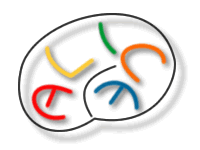  Piscina Via Zarotto - (45’ attività a secco + 45’ attività in acqua) – inizio 3 ottobreAll’avvio dei corsi l’associazione ALICe prenderà contatto con i partecipanti al corso per il rimborso di una parte della quota di iscrizione versata per chi è anche associato ALICe.UISP è anche in provincia!L’attività fisica adattata di UISP Parma è disponibile anche in Provincia. Chiama allo 0521/707411, o scrivi a d.antonelli@uispparma.it per sapere luoghi, costi, giorni ed orari, modalità di iscrizione, indirizzi e date di inizio dei corsi.CorsoIntensitàFrequenzaGiorniOrarioNr. lez.Costo €Nuoto**1-2-3Quadrim. monosett.
Quadrim bisett 
mar-ven
20.15-21.001530165255Nuoto**1-2-3Quadrim. mono
Quadrim bisett 
mar-ven
21.00-21.451530165255Nuoto1-2-3Quadrim. monosett.Quadrim. bisett.mar-gio19.30-20.151530165255CorsoIntensitàFrequenzaGiorniOrarioNr. lez.Costo €Nuoto1Annuale bisett.lun-gio9.00-10.0060200Nuoto1Annuale bisett.lun-gio10.00-11.0060200CorsoIntensitàFrequenzaGiorniOrarioNr. lez.Costo €Nuoto1Annuale bisett.lun-gio9.00-9.4560240Nuoto1Annuale bisett.lun-gio11.15-12.0060240Acquagym2-3Quadrim. monosett.Quadrim. annualemer19.30-20.151530110255CorsoIntensitàFrequenzaGiorniOrarioNr. lez.Costo €Ginnastica1Annuale monosett.mer9.00-10.0030157Ginnastica1Annuale monosettmer10.00-11.0030157Ginnastica1Annuale monosett.ven9.00-10.0030157Ginnastica1Annuale monosettven10.00-11.0030157CorsoIntensitàFrequenzaGiorniOrarioNr. lez.Costo €Ginnastica1Annuale monosett.mer9.00-9.4530147Ginnastica1Annuale monosett.mer9.45-10.3030147Ginnastica1Annuale monosett.mer10.30-11.1530147CorsoIntensitàFrequenzaGiorniOrarioNr. lez.Costo €A.f.a.1Annuale monosett.sab14.00-15.0030157CorsoIntensitàFrequenzaGiorniOrarioNr. lez.Costo €A.f.a.1Annuale monosett.lun13.45-14.3030157A.f.a.1Annuale monosett.lun14.30-15.1530157CorsoIntensitàFrequenzaGiorniOrarioNr. lez.Costo €A.f.a.1Annuale monosett.mer9-9.4530157CorsoIntensitàFrequenzaGiorniOrarioNr. lez.Costo €A.f.a.1Annuale monosett.mer9.00-10.3030180